                           DURRËS  ALBANIA                                   2022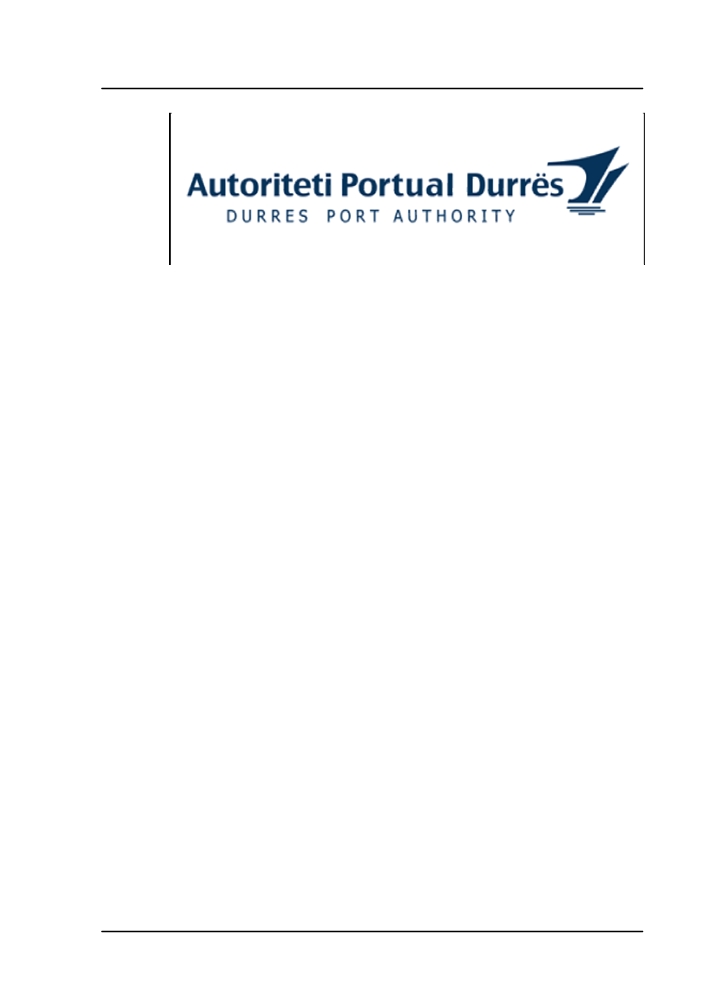 TARIFAT PORTI I DURRËSIT REFERENCA LIGJORE	                                                                                                                                          4                                                                KAPITULLI 1	                                                                                             7                                                                                                                                           TARIFAT E PAGUESHME NGA PRONARI APO AGJENTI I ANIJES	                                                                  71.	TARIFAT E PORTIT DHE TE KANALIT	                                                                                               71.1	Përkufizime	                                                                                                                                          71.1.1	Tarifat e Portit dhe Kanalit	                                                                                                             91.2	TARIFAT E AKOSTIMIT	                                                                                                                            91.2.1	Përkufizime	                                                                                                                                          91.2.2	Tarifat e kalatës/vendakostimit                                                                                  	                     11                                                                       KAPITULLI 2	                                                                               13TARIFAT E PËRPUNIMIT TË PAGUESHME NGA PRONARI APO AGJENTI I ANIJES APO MALLIT	       132.	TARIFAT E PËRPUNIMIT TË ANIJEVE ME MALLRA	                                                                 132.1	Përkufizime	                                                                                                                                         132.2	Përkufizime mbi perpunimin e mallrave rifuxho	                                                                               142.3	Tarifat për perpunimin e Mallrave të Rënda Rifuxho	                                                                152.4	Tarifat për përpunimin e mallrave të lehta rifuxho	                                                                162.5	Tarifat për përpunimin e mallrave të Lëngshme	                                                                              162.6	Përkufizime mbi Përpunimin e Mallrave Gjenerale	                                                                172.7	Tarifave për përpunimin e Mallrave Gjenerale	                                                                              182.8	Përkufizime të tjera për Imbarkimin/Disimbarkimin e Pasagjerëve	                                  192.9	Tarifat e imbarkimit/disimbarkimit të pasagjerëve me tragete	                                                192.10	Përkufizime të tjera për përpunimin Roll-on/Roll-off të ngarkesave	                                  202.11	Tarifat e përpunimit të automjeteve dhe makinave (Mallra Ro/Ro)	                                  212.12	Përkufizime të tjera për përpunimin e Konteinerëve	                                                               222.13	Tarifat për përpunimin e Konteinerëve	                                                                                            232.14	Tarifa për raste të veçanta	                                                                                                          26                                                                                       KAPITULLI 3	                                                                 27TARIFAT E SHESHIT PRANE KALATËS DHE TË TRANSFERIMIT TË PAGUESHME NGA PRITËSI I                 MALLIT OSE SPEDICIONI                                                                                                                                         273.	TARIFA WHARFAGE DHE TRANSFERIMIT                                         	                                                   27           3.1	Përkufizime	                                                                                                                                          273.2	Tarifat Wharfage	                                                                                                                           283.3	Tarifat e transferimit	                                                                                                                           28                                                                                       KAPITULLI 4	                                                                 29MAGAZINIM, QERAJA DHE TARIFAT E QERADHËNIES	                                                                               294.	TARIFAT E MAGAZINIMIT TË NGARKESAVE DHE KONTEINERËVE	                                                  294.1	Përkufizime	                                                                                                                                         294.2	Tarifat për magazinimin e konteinerëve	                                                                               304.3	Tarifat për magazinimin e ngarkesave	                                                                                             31               TARIFAT E DHËNIES ME QERA	                                                                                                            314.4.	Tarifat për dhënien me qera të shesheve	                                                                               314.5	Tarifat për dhënien me qera të shesheve tranzitore	                                                                324.6	Tarifat përdorimin të sillosave	                                                                                                           324.7	Tarifat e dhënies me qera afatgjatë të shesheve	                                                                334.8	Tarifat për qeratë për ambjente të tjera të Portit	                                                                334.9	Tarifat për Qeradhënie të Mjeteve	                                                                                             334.10	Tarifat për Reklamat	                                                                                                                          34                                                                                        KAPITULLI 5	                                                                34TARIFA TË TJERA5.	TARIFA TË TJERA                                                                                                                                      345.1	Tarifat për çertifikatën e deratizimit	                                                                                            345.2	Tarifa për çertifikatën mjekësore të Anijes	                                                                              345.3	Tarifa e shërbimit për mbrojtjen kundër Zjarrit dhe shpëtimit	                                                 345.5	Tarifat e Parking-ut	                                                                                                                        345.6	Tarifat e përsonave dhe mjeteve që hyjnë në port.	                                                              355.7	Komisioni për mbledhjen e të ardhurave                                     	                                               365.8	Tarifë preferenciale për eksportin e sasive të mëdha të mineralit të hekurit	                  36KAPITULLI 6                                                                              36                                                                                                                   TARIFA TË APLIKUESHME PËR SHËRBIME JASHTË TERMINALEVE.                                                                                                                                        6.1	Akostimit deri dhe perfshire 500 GT (Jo mjetet e shërbimeve si pilotë, rimorkjatorë, etj).    36                                                                                   6.2	Qira sheshi për zyre mobile, *Përdoret dhe për parkimin në tokë                                               36                të mjeteve lundruese, turistike si skaf, jahte, etj			6.2.1. Qera sheshi gjeneral afatgjatë.	 						6.2.2.  Qera sheshi për operatorët kontraktual.		 				6.2.3.  Qera ambjenti për operator kontraktual.						6.2.4.  Qera për sheshe në përdorim magazinim mallrash gjeneral deri në 180 ditë          	           		6.2.5.  Ambjent për zyra & shërbime.	 	6.3	Tarifat për reklamat                                                                  	                                                  366.4	Tarifa e parkimit per atomjetet jashtë zonave operacionale.                                                         36		4.1 Tarifa e mjeteve që parkojnë në vend parkimet e autorizuara6.5	Tarifa per qira antenash operator telefonise mobile	                                                                 366.6	Tarifë për pastrimin e ambjenteve të perbashketa për subjekt.               	                                    36	REFERENCA LIGJORE “Tarifat e Portit të Durrësit” janë hartuar në përputhje me kërkesat e Ligjit nr 9251 date 8.07.2004 “Kodi Detar i Republikës se Shqipërisë”, Ligjit nr 9130 datë 08.09.2003 “Për Autoritetin Portual Durrës” Kapitulli IV neni 35 e në vijim dhe VKM nr 596 datë 10.09.2004 “Për miratimin e statusit të Autoritetit Portual Durrës dhe për rioganizimin e tij”.1 	Përcaktimi i Tarifave Portuale Autoriteti Portual cakton tarifat për: Anijet, mjetet e transportit dhe personat që përdorin portin. Ngarkimin e mallrave në anije, shkarkimin e tyre, tregtimin detar brenda kufijve të portit dhe magazinimin në port. Shërbimet që sigurohen nga Autoriteti Portual ose nga një operator i liçensuar, ose një e drejtë e dhënë prej tij në lidhje me portin. Autoriteti Portual Durrës cakton normën e interesit për pagesat e vonuara. Përkufizimet e termave jepen si më poshtë: “Arketimet” janë tarifat e portit dhe të ankorimit në skelë si dhe arkëtimet e tjera që zbatohen ndaj personave dhe zotëruesve të anijeve, të ngarkesave dhe mjeteve të tran portit. ““Pagesa të arkëtuara nga Autoriteti Portual” janë të gjitha pagesat e kryera nga operatorë ose agjente të ndryshëm të mbledhura nga Autoriteti Portuale.“Tarifa ndaj anijes” është çdo pagesë e kërkuar nga Autoriteti Portual ose nga një operator i     liçensuar ndaj zotëruesit të anijes ose agjentit të tij. ““Tarifa ndaj mallit” është çdo tarifë e vendosur nga Autoriteti Portual ose nga një operator liçensuar ndaj zotëruesit të mallit ose agjencive të tyre.“Mallrat” janë të gjitha të mirat materiale që përdoren për veprimtarinë tregtare përveç anijes.2 	Përgjegjësia për Pagesat e Tarifave Tarifat dhe interesat për anijet dhe ngarkesat, paguhen nga zotëruesi ose përsoni që ka në ngarkim anijen ose mallin dhe mblidhen nga Autoriteti Portual ose nga një Operator i autorizuar.Tarifat dhe interesi, për mjetet e transportit paguhen nga zotëruesi i mjetit dhe mblidhen nga Autoriteti Portual ose nga një operator i autorizuar.3    	Garancia e Pagesës:1.  Autoriteti Portual ose një Operator i autorizuar ka të drejtën të mbajë anijen ose të ardhurat nga      shitja e saj si garanci për shumën që anija detyrohet, dhe konkretisht kjo shumë ka lidhje me           a)  Tarifat dhe interesin që duhet të shlyeje anija për qëndrimin e saj ose për mallrat e ngarkuara     në të.            b)  Dëmtimin e pronës nga anija ose ekuipazhi i saj. 2.  Autoriteti Portual ose një operator i autorizuar mund të marrë si garanci mallra për shumën që i         duhet të paguaje anija për tarifat dhe interesin. 3.  Kur mallrat e mbajtura për garanci janë mallra që prishen, Autoriteti Portual mund ti shesë me çmim të arsyeshëm dhe të ardhurat kreditohen për të shlyer pagesën që duhet të paguhet për anijen dhe mallrat.3     	 PaanësiaKur cakton tarifat Autoriteti Portual ose Operatori i autorizuar, nuk i lejohet të shkelin barazinë e subjekteve përdoruese. Nuk përbën diskriminim nëse bëhen dallime në bazë të vëllimit të mallrave a të sasisë së të mirave që tregtohen apo mbi baza të tjera, që nga ana tregtare janë të pranueshme për një person të liçensuar që ka të drejtën e caktimit të tarifave. Çdo person i interesuar ka të drejtën e ankimit pranë drejtorit ekzekutiv kur mendon se janë bërë dallime në vendosjen e tarifave portuale. 4    	Miratimi i Tarifave Portuale Tarifat portuale miratohen nga Këshilli Drejtues i Autoritetit Portual në përputhje nenin 15 të ligjit nr 9130 dt 08.09.2003 “Per Autoritetin Portual”. Miratimi i tarifave portuale bëhet në fund të çdo viti për vitin e ardhshëm kalendarik. Tarifat portuale të miratuara nga Këshilli Drejtues i Autoritetit Portual, propozohen për miratim sipas një Udhëzimi të përbashkët të Ministrisë së punëve Publike dheTransporteve dhe Ministrisë së Financave.5     	Hyrja ne fuqiHyrja në fuqi e tarifave portuale përcaktohet në Udhëzimin e Përbashkët të Ministrisë së Financave dhe Ministrisë së Punëve Publike dhe Transportit “Për miratimin e tarifave portuale në APD për vitin   2017”6 	Informimi Tarifat portuale jane publike dhe përdoruesit e portit duhet të jenë gjithmonë të informuar për vendosjen e tarifave të reja apo rishikimin e atyre ekzistuese. Informimi përfshin publikimin në gazetë ose fletoren zyrtare si dhe publikimin në faqen e internetit të APD-së.KAPITULLI 1TARIFAT E PAGUESHME NGA PRONARI APO AGJENTI I ANIJES1.	TARIFAT E PORTIT DHE TË KANALIT1.1	Përkufizime1	Interpretima            "Tarifa e portit dhe e kanalit" do të thotë një tarifë për një anije e cila përdor kanalin e                lundrimit dhe basenin e portit në portin e Durrësit;b	"pronar" do të thotë agjenti, marrësi me qera (Charter) ose zotëruesi i anijes;c	"port" do të thotë porti Durrësit i organizuar sipas Ligjit të Autoritetit Portual;d	“Traget” do të thotë Anije vetëm për pasagjerë dhe automjete.e            "Çertifikata e madhësisë së tonazhit" do të thotë një çertifikatë e lëshuar nga një autoritet i 	matjes i njohur nga Autoriteti Portual i Durrësit, i cili vendos tonazhin e regjistruar bruto (GT) 	dhe detajet e tjera që kanë të bëjnë me anijen. 2	Aplikimea    Këto tarifa aplikohen për ato anije të cilat vijnë në ose përdorin Portin e Durrësit. b    Këto tarifa janë të detyrueshme në të gjitha anijet, përfshirë anijet e zotëruara nga Qeveria 	Shqiptare ose nga qeveria e ndonjë vendi të huaj. 3	TarifatTarifat e Portit dhe të Kanalit duhet të llogariten sipas njësive/ që janë vendosur në tabelën e mëposhtme; a    Detyrimet për Portin dhe Kanalin të përcaktuara nga këto tarifa janë të pagueshme menjëherë nga pronari ose agjenti i anijes në përputhje me termat dhe kushtet e pagesës, dhe mblidhen nga Autoritetit Portual Durrës ose përfaqesuesit e tij. b    Detyrimet që lindin nga aplikimi i Tarifës së Portit dhe të kanalit, janë të pavarura (nuk kanë lidhje) nga detyrimet që lindin nga aplikimi i tarifave të tjera portuale. 4	Përmasat e Anijesa	Nësë janë dy tonazhe bruto ose përmasa të rregjistruara në çertifikatën e madhësisë së      tonazhit, atëherë tonazhi ose përmasa më e madhe do të aplikohet për qëllimin e kësaj tarife.b           Në qofte se pronari i anijes e ka të pamundur të dorëzoje një çertifikatë të madhësisë së tonazhit, Autoriteti Portual i Durrësit ose përfaqësuesi i tij mund të japë një vlerë të përafërt të tonazhit bruto ose dimensioneve të tjera që kanë të bëjnë me anijen. Tonazhi bruto ose përmasat e tjera të përcaktuara në këtë mënyrë, do të përdoren si tonazh bruto apo përmasa të rregjistruara, për efekt të kësaj tarife.5	Përjashtime1	Tarifat e Portit dhe kanalit nuk janë të pagueshme në lidhje me:      a    Një Luftanije ose ndonjë anije nën komandën e forcave shqiptare, ose një anije e një force vizitore;       b    Një anije që i përket Qeverisë Shqiptare ose të një vendi të huaj dhe që nuk është e angazhuar në veprimtari tregtare;       c 	Një anije e angazhuar vetëm në peshkim dhe të tjera që e tregtojnë peshkun;      d    Një anije që hyn në portin e Durrësit për qëllim vendstrehimi në rast të një stuhie apo aksidenti;      e    Një anije e përjashtuar nga aplikimi i tarifave, si rezultat i   ndonjë marrëveshje ndërmjet Shqipërisë dhe një vendi të huaj.          f    Anijet Yahte, Veliera etj, të kësaj natyre*    g   Anijet me flamur shqiptar që kanë mbaruar procesin e ngarkim-shkarkimit dhe nisen nga kalatat e portit kur kërkohet nga organet ligjzbatuese, pasi kane qëndruar në radë në pritje për nisje.2	Përjashtime në rastet “Double banking”    a)   Për rastet e ngarkim/shkarkimit të anijeve me tonazh të madh, ku proçesi nuk mund të kryhet I plotë në kalatat e Portit dhe do të realizohet nëpërmjet operacioneve „double banking “në Radën e Portit të Durrësit,   i)	Tarifa e portit dhe e kanalit dhe do të aplikohet vetëm një herë për secilën Anije për të gjithë proçesin.1.1.1   Tarifat e Portit dhe Kanalit1.Tarifat e Portit dhe Kanalit për Anije për prekje	                      Njësia Bazë              Tarifa (€)    a   Për Tragete deri në 13,000 Gt (T 1)	                                                        €/GT	                   0.16         Për Tragete mbi 13,000 Gt         për çdo Gt mbi 13,000 Gt (T 2) *                                                               €/GT                         0.01    b Tarifë për çdo prekje trageti, mbi 20         prekje në muaj, për çdo kompani, për 1(një)       linjë operimi *                                                                                                           20% zbritje      Përjashtohen nga aplikimi i kësaj tarife (b) Periudha e pikut ,15 Korrik deri në 15 Shtator dhe               15 Dhjetor deri më 15 Janar.           Për efekt të aplikimit të pikës “b”,’’muaj” do të konsiderohet periudha nga data 15 e                     muajit deri 15 të muajit pasardhës.      c   Për anije të tjera përfshirë dhe Anije Ro/Ro*                                      €/GT	                    0.241.2	Tarifat e Akostimit1.2.1	Përkufizime1	Interpretima   "Tarifë vendakostimi/kalate" do të thotë tarifë për një anije dhe\ose traget e cila,         futet brenda dhe përdor ndonjë Kalatë (vendakostim) në portin e Durrësit;b    "Pronar" do të thotë agjenti, marrësi me qera ose zotëruesi i anijes;c     "Port" do të thote Porti Durrësit i organizuar sipas Ligjit te Autoritetit Portual;d      "Çertifikata e madhësisë së tonazhit" do të thotë një çertifikatë e lëshuar nga një 	autoritet i matjes i njohur nga Autoriteti Portual i Durrësit, i cili vendos tonazhin e 	rregjistruar bruto (GT) ose/dhe detajet e tjera që kanë të bëjnë me anijen. 2	Aplikimea   Këto tarifa aplikohen për ato anije të cilat vijnë në / ose përdorin Portin e Durrësit. b   Këto tarifa janë të detyrueshme në të gjtha anijet, përfshirë anijet e zotëruara nga   Qeveria Shqiptare ose nga qeveria e ndonjë vendi të huaj. 3 	Tarifat e kalatës/vendakostimit         a   Tarifat e kalatës/vendakostimit do të llogariten bazuar në tabelën e mëposhtme.;                b   Tarifat e kalatës/vendakostimit, të përcaktuara nga këto tarifa janë të pagueshme menjëherë nga pronari apo agjenti i anijes, në përputhje me termat dhe kushtet e pagesës, dhe mblidhen nga Autoriteti Portual Durres ose përfaqësuesit e tij.             c   Detyrimet që lindin nga aplikimi i Tarifës së kalatës/ vendakostimit janë të pavarura (nuk kanë lidhje) nga detyrimet që lindin nga aplikimi i tarifave të tjera portuale.4	Përmasat e Anijes             a   Nëse janë dy tonazhe bruto ose përmasa të rregjistruara, në çertifikatën e madhësisë së tonazhit, tonazhi ose përmasa më e madhe do të aplikohet për qëllimin e kësaj tarife.            b   Në qofte se pronari i anijes e ka të pamundur të dorëzoje një çertifikatë të madhësisë së tonazhit, Autoriteti Portual i Durrësit ose përfaqësuesi i tij, mund të japë një vlerë të përafërt të tonazhit bruto ose dimensioneve të tjera që kanë të bëjnë me anijen. Tonazhi bruto ose përmasat e tjera të përcaktuara në këtë mënyrë, do të përdoren si tonazh bruto apo përmasat e rregjistruara, për efekt të kësaj tarife.5	PërjashtimeTarifat e kalatës/vendakostimit nuk janë të pagueshme në lidhje me:              a   Një Luftanije ose ndonjë anije nën komandën e forcave shqiptare, ose një anije e një force vizitore;              b   Një anije që i përket Qeverisë Shqiptare ose të një vendi të huaj dhe që nuk është e angazhuar në veprimtari tregtare;              c 	Një anije e angazhuar vetëm në peshkim dhe të tjera që e tregtojnë peshkun;              d   Një anije e përjashtuar nga aplikimi i këtyre tarifave, si rezultat i ndonjë marreveshje ndërmjet Shqipërisë dhe një vendi të huaj.     g   Anijet me flamur shqiptar që hyjnë në portin e Durrësit në kohë të keqe me urdhër të Kapitenerisë, të përjashtohen nga tarifa e akostimit përgjatë gjithë kohës së fortunalit. Me  njoftimin nga dipeçeria qëndrore e portit të Durrësit drejtuar kapitenerisë për lirimin e kalatës për arsye përpunimi, anijet me flamur shqiptar duhet të lirojnë kalatën brënda një afati jo më shumë se 4 (katër) orë.1.2.2	Tarifat e kalatës/vendakostimit              1	Tarifat e kalatës/vendakostimit për anijet, janë të	            Njësia Bazë	          Tarif          llogaritura bazuar në përmasat e anijes (gjatësia                                     	                          (€)               ose gjerësia e përgjithshme sipas akostimit) si dhe                                                                            kohës së qëndrimit:       a   Anije Konteinerë                                                   	                     €/meter linear të	          4.60                         Anijes për ditë ose                                                     pjesë të saj      b   Çisterna (kimikate/ lëngje rinfuze)                         	                    €/metër linear te	          4.01                                                                     anijes   për   ditë                                                                                pjesë të saj.      c   Tragete, Kroçera, Anije Ro/Ro dhe pasagjerësh                           €/metër linear të	          3.65                                                                                                                         gjatësisë së anijes                                                                                                                         për ditë ose pjesë                                                                                                                         të saj    d   Anije transporti mallrash rifuxho	                                               €/metër linear të	           3.96                                                                                                                        gjatësisë së anijes                                                                                                                        për ditë ose pjesë                                                                                                                        të saj    e   Anije transporti mallrash gjenerale	                                               €/metër linear të	           3.96                                                                                                                        gjatësisë së anijes                                                                                                                        për ditë ose pjesë                                                                                                                        të saj   2   Tarifat për anijet me flamur shqiptar të cilat kanë	                                Njësia bazë	         Tarifa (€)        mbaruar proçeset e ngarkim shkarkimit të	                                                                                 mallrave.        Për anije që qëndrojnë në port   	                                               €/metër linear     	           1.32        jo për veprime tregtare                                                                         në ditë ose                                                                                                                           pjesë të sajë        Për anije që qëndrojnë në port   	                                               €/metër linear     	           0.00        në kohë të keqe                                                                                      në ditë ose                                                                                                                           pjesë të sajë        Për anije që qëndrojnë në port   	                                               €/metër linear     	           1.32        pas kohës së keqe (njoftimi i dispecerisë 4 ore)                               në ditë ose                                                                                                                            pjesë të sajë        Për anije që qëndrojnë në port   	                                               €/metër linear     	           3.96        pas kohës së keqe (4 ore pas njoftimit të dipeçerisë)                     në ditë ose                                                                                                                            pjesë të sajë3   Tarifat e kalatës / vendakostimit për mjete lundrimi dhe	                    Njësia Bazë	           Tarifa (€)      mjete lundrimi shërbimi që qëndrojne në portin e       Durrësit.      Këto tarifa llogariten bazuar në kategorinë e      madhësisë së mjetit të lundrimit në GT dhe/ose gjatësisë së      përgjithshme të saj dhe kohën e qëndrimit. a   Për mjete lundrimi deri në dhe   	                            		      €/anije/muaj                         117.80     përfshirë 500 GTb   Për mjete lundrimi mbi 500 GT	                                 	       €/metër   linear	              1.32                                                                                                                           në ditë ose pjesë të saje   Biga	                                                                                                                 €/metër	                            0.83                                                                                                                            linear në ditë        3.1 Tarifat e kalatës/vendakostimi për skafe turistike                              Njësia Bazë	           Tarifa (€)                                                                                             Periudha 1 Qershor – 30 Shtator (periudha e pikut)a   Skafe turistike deri në 5 ml	                                                                   €/ ditë	                          10.26b   Skafe turistike deri në 5 ml	                                                                   €/ muaj	                        150.13     (për mjete me ditë qëndrimi jo më pak se 60 ditë      /pagesa fillestare kryhet per jo më pak se dy muaj)c   Skafe turistike mbi 5 ml deri në 20 ml	                                                    €/ ditë	                          20.52d   Skafe turistike mbi 5 ml deri në 20 ml	                                                   €/ muaj	                        400.00     (për mjete me ditë qëndrimi jo më pak se 60 ditë      /pagesa fillestare kryhet per jo më pak se dy muaj)e   Skafe turistike mbi 20 ml	                                                                   €/ ditë	                          61.56f   Skafe turistike mbi 20 ml	                                                                   €/ muaj	                      1200.00      (për mjete me ditë qëndrimi jo më pak se 60 ditë      /pagesa fillestare kryhet per jo më pak se dy muaj)Periudha 1 Tetor – 31 Maj (periudha jashte pikut)a   Skafe turistike deri në 5 ml	                                                                   €/ ditë	                          5.13b   Skafe turistike deri në 5 ml	                                                                   €/ muaj	                        70.07     (për mjete me ditë qëndrimi jo më pak se 60 ditë      /pagesa fillestare kryhet per jo më pak se dy muaj)c   Skafe turistike mbi 5 ml deri në 20 ml	                                                    €/ ditë	                          10.26d   Skafe turistike mbi 5 ml deri në 20 ml	                                                   €/ muaj	                        200.00     (për mjete me ditë qëndrimi jo më pak se 60 ditë      /pagesa fillestare kryhet per jo më pak se dy muaj)e   Skafe turistike mbi 20 ml	                                                                   €/ ditë	                          30.78f   Skafe turistike mbi 20 ml	                                                                   €/ muaj	                        600.00      (për mjete me ditë qëndrimi jo më pak se 60 ditë      /pagesa fillestare kryhet per jo më pak se dy muaj)KAPITULLI 2TARIFAT E PËRPUNIMIT TË PAGUESHME NGA PRONARI APO AGJENTI I ANIJES APO MALLIT2.	TARIFAT E PËRPUNIMIT TË ANIJEVE ME MALLRA2.1	Përkufizime1	Interpretime           a   "Tarifë përpunimi" (handling charges) do të thotë një tarifë shërbimi ndaj                    pronarit të anijes apo mallit ose agjentit të tij për ngarkim-shkarkimin e anijes                    në Portin e Durrësit;           b 	"Pronar" do të thotë agjenti, marrësi me qera (charterer) ose zotëruesi i anijes;            c	 "Port" do të thotë Porti Durrësit i organizuar sipas Ligjit të Autoritetit Portual                 Durrës;           d   "Çertifikata e tonazhit/Madhësisë së mallit" do të thotë një dokument (psh. Një 	manifest apo faturë e mallit, listë e mallrave) e lëshuar nga dërguesi i mallrave, 	pronari, marrësi me qera ose nga agjenti ose agjentët e tyre të cilët lëshojnë 	madhësinë e mallit në termat ton ose metër kub.            e   Vetëm në rast se është specifikuar ndryshe, në këtë kapitull, termi “përpunim” 	përfshin ngarkimin ose shkarkimin e mallrave dhe konteinereve dhe imbarkimin 	apo disimbarkimin e pasagjerëve. 2	Aplikime         a   Këto tarifa aplikohen në lidhje me mallrat dhe pasagjerët që mbërrijne/ikin me 	anije të cilat vijnë ne ose përdorin Portin e Durrësit për qëllim ngarkimi ose 	shkarkimi dhe ose imbarkimi apo disimbarkimi të pasagjerëve dhe RoRo re-	spektivisht.           b   Këto tarifa janë të detyrueshme për të gjtha anijet, përfshirë anijet e zotëruara 	nga Qeveria Shqiptare ose nga qeveria e ndonjë vendi të huaj. 3 	Tarifa e Përpunimit (Handling Charges)          a   Tarifa e përpunimit do të llogaritet siç është vendosur në tabelën e mëposhtme 	të tarifave.         b   Tarifa e përpunimit e përcaktuar në këtë tarifë është e pagueshme menjëherë 	dhe mblidhet nga Autoriteti Portual Durrës ose përfaqësuesit e tij (stevedore 	ose operator terminali të liçensuar) në përputhje me termat dhe kushtet e pagesës.      c 	Detyrimet që lindin nga aplikimi i Tarifës së përpunimit, janë të pavaruara (nuk               kanë lidhje), nga detyrimet që lindin nga aplikimi i tarifave të tjera portuale.             4 	Madhësia e mallrave           a   Nësë janë dy tonazhe bruto ose përmasa të rregjistruara të ndryshme psh ton 	dhe m3 në çertifikatën e madhësisë së tonazhit, tonazhi ose përmasa me e 	madhe (psh 3 ton dhe 8 m3) do të aplikohet për qëllimin e kësaj tarife.          b   Në qoftë se pronari ose agjenti i anijes e ka të pamundur të dorëzojë një çertifikatë të           madhësisë/përmasave të mallit (psh manifest, fature, apo listë mallrash) Autoriteti Portual i Durrësit ose përfaqësuesi i tij mund të japë një vlerë të përafërt të madhësisë dhe peshës apo volumit të mallit, që do të konsiderohen përmasat e mallit në ton apo metër kub për qëllim të tarifave.          5	Përjashtime 1	Kostot e përpunimit nuk janë të pagueshme në lidhje me:         a   Një Luftanije ose ndonjë anije nën komandën e forcave shqiptare, ose një anije e një force vizitore;           b   Një anije që i përket Qeverisë shqiptare ose të një vendi të huaj dhe që nuk është e angazhuar në veprimtari tregtare;          c 	Një anije e përjashtuar nga pagesa, e të tilla tarifave si rezultat ndonjë marrveshje ndërmjet Shqipërisë dhe një vendi të huaj.       2.2 	Përkufizime mbi përpunimin e mallrave rifuxho 1            Këto detyrime janë të vendosura nga Autoriteti Portual dhe/ose Stivadori i liçensuar 	përkundrejt pronarit ose agjentit të anijes dhe/ose mallit, për ngarkimin ose 	shkarkimin e anijes. 2            Shërbimet e përfshira në tarifë në rast të shkarkimit të anijes            i	     Shkarkimi nën drejtimin/orientimin e komandës së Anijes nga pika e qëndrimit                   në anije deri në kalatë ose në automjet;       ii	 Lëvizja e mallrave nga vendi i shkarkimit për në magazinë ose në sheshin ehapur brenda të    njëjtës zonë të terminalit në afërsi të kalatës.        iii	   Vendosja e mallrave nga magazina ose sheshi hapur në automjetin e dorëzimit.                       3	Shërbimet e përfshira në tarifë në rast ngarkimi të anijes:          i	Shkarkimi në port i mallrave nga automjeti i dërguesit dhe vendosja e mallit në pikën e depozitimit në magazinë ose në sheshe të hapura;        ii 	Lëvizja e mallrave brënda së njëjtës zonë (hapësire të të njejtit terminal) në port nga pika e depozitimit në magazinë ose në sheshe të hapura, përgjatë kalatës së anijes;      iii 	Ngarkim nën drejtimin/orientimin e komandës së Anijes të mallrave për anijen brenda hambarit ose mbi kuvertën e anijes përfshirë dhe pozicionimin profesional të mallrave në hambar/kuvertë.      iv	Shkarkimi në port i mallrave nga automjeti i dërguesit dhe ngarkimi i mallrave në të njëjtën zonë/kalatë në port nën drejtimin/orientimin e komandës së anijes të mallrave për anijen brenda hambarit ose mbi kuvertën e anijës përfshirë dhe pozicionimin profesional të mallrave në hambar/kuvertë;4	Shërbimet nën këto përkufizime nuk përfshijnë:i	Sistemimin (trimming) në hambarin e Anijes të mallrave rifuxho;ii	Hapjen dhe mbylljen e kapakut të hambarit;ii	manipulimin e pajisjeve të anijes;iv	Numrimin e mallit;v	furnizimi i pajisjeve ose i ndonjë materiali të ngjashëm për sigurimin e mallit;vi	Furnizimin me material dhe konstruktimin në hambarin e anijes më qëllim të ndarjes së mallrave;vii	Lëvizja e mallrave ndërmjet zonave të ndryshme të portit (përjashtohet zona e dy kalatave fqinje);të cilat të gjitha ose në veçanti mund të jenë shërbime për të cilat do të aplikohen pagesamë vete.2.3	Tarifat për perpunimin e Mallrave të Rënda Rifuxho               Njësia	Artikulli	                                                                    Njësia	   Çmimi (Lek)                         Bazë             1 Qymyr	                                                                                                   Lek/ton	             500.36        2	Minerale, koncentrate dhe ferrot e tyre (krom,	                           Lek/ton	             681.75              hekur nikel, baker, pirit, silic etj.)       3	Materiale ndërtimi: (Klinker, materiale inerte,	                            Lek/ton	              581.67              zhavorr, rërë, gurë, gëlqere, rërë xhami, dolomite,              barite, etj.)      4	 Cimento rinfuze me pompë vakumi	                                           Lek/ton	              548.31      5    Skrap	                                                                                                     Lek/ton               659.85      6    Tarifa për sigurinë	                                                                        Lek/ton                 14.60     7    Mallra të rrezikshme (sipas IMO/IMDG code)	                            Lek/ton	    Shtesë 100%                                                                                                                                                     mbi tarifën                                                                                                                                                     standarte              2.4	Tarifat për përpunimin e mallrave të lehta rifuxho               Njësia	 Artikulli	                                                                         Njësia	                Çmimi                                                                                                                                     Bazë	                  (Lek)         1	Squfur	                                                                                                       Lek/ton	   664.02        2	Grurë, Drithëra, Ushqim për kafshët	                                             Lek/ton	   710.93        3	Plehra kimike, kripë e të tjera të ngjashme                                          Lek/ton	   599.39        4	Ngarkesa të rrezikshme (sipas kodit IMO/IMDG)	                               Lek/ton              Shtesë                                                                                                                                                                100% mbi                                                                                                                                                                tarifën                                                                                                                                                                standarte        5	Tarifë për sigurinë	                                                                          Lek/ton	    14.59              2.5    Tarifat për përpunimin e mallrave të Lëngshme           Njësia	 Artikulli	                                                                           Njësia	                  Çmimi                                                                                                                                     Bazë	                    (Lek)                  1	Ngarkim/shkarkim të mallrave të lëngshëm në	                                Lek/ton	   291.88              kalatë (verë, vaj ushqimor, etj)        2	Shkarkimi i produkteve të lëngshme në pontil.	                               Lek/ton	   222.86        3	Shkarkimi i benzinës, benzol, vajguri (avionash) në	                Lek/ton	   583.75               kalatë       4	Karburant, mazout, bitum në kalatë	                                            Lek/ton	   291.88       5	Tarifa e sigurisë	                                                                                        Lek/ton	     14.60       6	Ngarkesa të rrezikshme (sipas kodit IMO/IMDG)	                              Lek/ton	Shtesë                                                                                                                                   100% mbi                                                                                                                                    tarifën                                                                                                                                    standarte           2.6  	Përkufizime  mbi Përpunimin e Mallrave Gjenerale    1	Këto detyrime janë të vendosura nga Autoriteti Portual dhe/ose Stivador përkundrejt pronarit ose agjentit të anijes dhe ose mallit për ngarkimin ose shkarkimin ne/nga anija.  2	Shërbimet e përfshira në tarifë, në rast të shkarkimit të anijes:i	Shkarkim nën drejtimin/orientimin e  komandës  së  Anijes  nga  pika  e qëndrimit në anije deri në  kalatë ose në automjet;ii	Lëvizja e mallrave nga pika e shkarkimit për në magazinë ose në sheshin e hapur brenda të njëjtës zonë të terminalit në afërsi të të njëjtës kalate.iii	Vendosja e mallrave nga magazina ose sheshi i hapur në automjetin e dorëzimit.3	Shërbimet e përfshira në tarifë në rast të ngarkimit të anijesi	Shkarkimi në port i mallrave nga automjeti i dërguesit dhe vendosja e mallit në pikën e depozitimit në magazinë ose në sheshe të hapura;ii	Lëvizja e mallrave brenda së njëjtës zonë (hapësirë të të njëjtit terminal dhe kalatë) në port nga pika e depozitimit (magazinë ose në sheshe të hapura) përgjatë anijes;iii 	Ngarkim nën drejtimin/orientimin e komandës së Anijes të mallrave për anijen brenda hambarit ose mbi kuvertën e anijes përfshirë dhe pozicionimin profesional të mallrave në hambar/kuvertë. iv	Shkarkim në  port i mallrave nga automjeti i dërguesit dhe ngarkim i mallrave brënda të njëjtës zone në port nën drejtimin e komandës së Anijes të mallrave për anijen   brenda hambarit ose mbi kuvertën e anijes përfshirë dhe pozicionimin profesional të mallrave në hambar/kuvertë;4	Shërbimet nën keto përkufizime nuk përfshijnë:i	Lidhjen dhe zgjidhjen (lashing and unlashing) e Mallrave ose konteinerëve;ii	Hapje mbyllje të hambarit;ii	manipulimin e pajisjeve të anijes (rigging of ship’s gear);iv           Numrimin e mallit ose konteinerëve;v	furnizimi i pajisjeve ose i ndonjë materiali të ngjashëm për sigurimin e mallit;vi	lëvizje ekstra (shifting) e mallrave ose konteinerëve në hambarë të anijes, ose në anije ose në kalatë përgjatë kalatës ose në magazinë apo sheshe;vii	Rikuperimi i paketimit të mallrave të dëmtuara;viii	Mbledhja e mallrave të derdhura ose shpërndara në vendet e mbledhjes ose ndonjë aktivitet i ngjashëm;ix)	lëvizja apo paraqitja e mallrave në përmbushje të kërkesës së doganës për kontroll doganor;x)	çdo aktivitet tjetër që nuk është përshkruar në 2) ose 3); të cilat të gjitha ose në veçanti mund të jënë shërbime që do të paguhen më vete.2.7	Tarifave për përpunimin e Mallrave Gjenerale               Nr.	Artikulli	                                                                                 Njësia	Cmimi (Lek)                                                                                                                                            Bazë1	(Normal) Mallra gjenerale si Fuci, ballo, binare,	                                     Lek/ton	    579.58              rrumbuj, koli celiku, hekur, llamarinë, tuba,              pllaka zdrukthi, pako, arka të ndryshme, etj deri              dhe përfshirë 1500 kg / njësi.2	(Të rënda) Ngarkesa të rënda fuci, ballo, binarë,	                                      Lek/ton	    502.44              rrumbuj, koli celiku, hekur, llamarinë, tuba,              pllaka zdrukthi, pako, arka të ndryshme, etj mbi             1500 kg / njësi.3	(Shumë të rënda) Ngarkesa të rënda dhe me	                                      Lek/ton	    2,189.07               përmasa tëmëdha (makineri, pajisje, etj. të cilat                nuk përfshihen në këtë libër tarifash) mbi	               5000 kg/njësi.	*4	(Të lehta) Box, të ndryshme, ngarkesa të lëhta	                                     Lek/ton	    1,203.99              dhe gabarite (ambalazhe, goma, depozita uji dhe              mallra mbi 3 m3.5	Ngarkesa me thasë.	                                                                                 Lek/ton	       677.576	Ngarkesa të paletizuara apo pre-paketuara (big	                                      Lek/ton            646.30              bags, slinga etj.)7	Ngarkesa që prishen (paleta, pako, thasë, si psh.	                                            Lek/ton     shtesë 25 %               fruta të freskta, banane, zarzavate, mish i ngrirë,	                                                 mbi tarifën                vezë, etj.)	                                                                                                                          standarte8	Blloqe mermeri (çfarëdo madhësie)	                                                          Lek/ton	       502.449	Ngarkesa të rrezikshme (eksplozive, lëndë	                                             Lek/ton     Shtesë 100%               djegëse sipas kodit IMDG)	                                                                                             mbi tarifën                                                                                                                                                                      standarte10	Tarifë për sigurinë	                                                                                         Lek/ton      19. 812.8	Përkufizime të tjera për Imbarkimin/Disimbarkimin e Pasagjerëve1)	Këto tarifa paguhen nga zotëruesi i anijes ose agjenti i tij, për imbarkimin dhe disimbarkimin e pasagjerëve në / nga anija dhe mblidhen nga Autoriteti Portual Durrës ose përfaqësuesi i tij i autorizuar.2)	Shërbimet e përfshira në këtë tarifë janë:i)	Sigurimi i faciliteteve të pasagjerëve dhe shërbimet lidhur me to në Portin e Durrësit duke lejuar hyrje dhe dalje të sigurtë në/nga anijet e ankoruara në kalatë;ii)	Ofrimi i sigurisë, faciliteteve dhe shërbimeve të sigurta në Portin e Durrësit;iii)	Strehimi dhe facilitetet/objektet e duhura sanitare;iv)         Përpunimi i dokumentacionit përkatës.3)	Shërbimet sipas këtyre përkufizimeve nuk përfshijnë:i)	Çdo shërbim tjetër që nuk është përmendur në pikën 2), i cili mund të jetë shërbim që faturohet dhe paguhet më vete. 4) 	Për qellim të kesaj tarife, të rriturit janë persona 12 vjeç e sipër. Më kërkesë të Autoritetit Portual Durrës ose përfaqësuesit të tij të autorizuar, pasagjerët duhet të paraqesin dokumentin e tyre të identitetit (p.sh pasaporta ose kartën e identitetit) për të lejuar kështu Autoritetin Portual ose përfaqësuesin e tij të autorizuar të verifikojë moshën e tyre.2.9	Tarifat e imbarkimit/disimbarkimit të pasagjerëve me tragete               Njësia             	Artikulli	                                                            Njësia Bazë       Detyrimi (€)1	Tarifë fikse për çdo mbërritje të tragetit	                                                                      11.882	Imbarkimi i pasagjerevea   Pasagjerë nën 12 vjeç	                                                                                           Person	2.08b   Pasagjerë mbi 12 vjeç	                                                                                           Person	4.17c   Tarifa e sigurisë për pasagjerë (vetëm për	                                                              Person	0.52      të rritur)  3	Disimbarkimi i pasagjerëvea   Pasagjerë nën 12 vjeç	                                                                                           Person	0.00b   Pasagjere mbi 12 vjeç	                                                                                          Person	0.52c   Tarifa e sigurisë për pasagjerë (vetëm për	                                                              Person	0.52     të rritur)Përkufizime të tjera për përpunimin Roll-on/Roll-off të ngarkesave1      Këto detyrime janë vendosur nga Autoriteti Portual ose Stevedore ndaj zotëruesit ose agjentit te anijes dhe/ose mallit për ngarkimin ose shkarkimin Roll-on/Roll-off të mallrave në /nga Anijet, Tragetet e pasagjerëve, mbajtësit e makinave ose të anijeve të ngjashme.2	Në rast të shkarkimit të anijes, në tarifën e shërbimit përfshihet:i	Lëvizja e ngarkesës nën drejtimin e komandës së anijes nga kuverta e Anijes deri në vendin e             qëndrimit, në terminalin e portit.ii	Dorëzimi i ngarkesës, nga vendi i qëndrimit në terminalin e portit, pronarit të ligjshëm ose     përfaqësuesit.3	Në rast të ngarkimit të anijes, në tarifën e shërbimit përfshin:i	Marrjen e ngarkesës nga transportuesi dhe lëvizjen e saj në drejtim të pikës sëqëndrimit në terminalin e portit.ii	Lëvizjen e ngarkesës nga vendi i qëndrimit në rampat e anijes dhe lëvizjet e mëtejshme nën      drejtimin e komandës së anijes në hambarin ose kuvertën e anijes.4	Këto shërbime nuk përfshijnë:i	Lidhjen, zgjidhjen dhe sigurimin e ngarkesës në anije.ii	Lidhjen, zgjidhjen dhe sigurimin e ngarkesës në trailer, mjet apo shasi e cila është përgjëgjësi e pronarit të mjetit. iii 	Rimorkimin dhe/ose lëvizjën e makinave me mjete dhe /ose nëse janë apo jo vetështytëse nga personeli i portit dhe/ose stevedorit, në terminalin e portit ose/dhe në hambarin ose në kuvertën e anijes, kur ato nuk kanë lidhje direkt me proçesin e ngarkim shkarkimit. iv           Ndihma për ndezjen e motorit. v	Spontimi ose aktivitete të ngjashme.5	Në   lidhje me këto tarifa termi “automjet” përfshin Kamion, gjysëm rimorkiator, gjysëm rimorkio, rimorkio, automjete për transport të veçantë, Automjete pë përdorim të veçantë, Automjete bujqësore, Automjete teknologjike industriale.6	Nëse nuk është shprehur ndryshe, termi “automjet” përfshin dhe autoveturat.2.11	Tarifat e përpunimit të automjeteve dhe makinave (Mallra Ro/Ro)1   Ngarkimi automjeteve	                                                                       Njësia bazë	Detyrimi (€)a   Automjet deri në dhe përfshirë 3,5 ton	                                             Automjet	  6.25b   Automjete mbi 3,5 deri në dhe përfshirë 7,5 ton	                              Automjet	10.42c   Automjete mbi 7,5 ton	                                                                         Automjet	13.552   Shkarkimi i automjeteve	                                                                        Njësia bazë	Detyrimi (€)a   Automjet deri në dhe përfshirë 3,5 ton	                                             Automjet	2.08b   Automjete mbi 3,5 deri në dhe përfshirë 7,5 ton	                              Automjet	3.13c   Automjete mbi 7,5 ton	                                                                          Automjet	4.173   Shërbime për ngarkimin ose shkarkimin e mjeteve apo	         Njësia bazë	Detyrimi (€)ngarkesavea   Rimorkimin e ngarkesës Ro/Ro me kokat tërheqëse,	                             Për njësi	20.85     në dy mënyrat, psh. Ngarkim, ose shkarkim.b   Shërbimi i drejtimit të mjetit ¹1)	Automjet deri në dhe përfshirë 3,5 ton	                                          Automjet	4.172)	Automjete mbi 3,5 deri në dhe përfshirë 7,5 ton	                            Automjet	6.25¹ Për rastet kur mjetet imbarkohen apo disimbarkohen duke u drejtuar nga punonjësit                                e autorizuar të Terminalit të Trageteve.3)	Automjete mbi 7,5 ton	                                                                      Automjet	10.42Dhënia me qera e Lefterakut të portit në terminalin	             Njësi/orë	25.02b/1 e trageteve për përpunimin e mallrave në bord tëanijes.c.     Pagesa e një tarife sigurie për makinat, furgonat,	                            Për njësi	               1.04       (deri, përfshirë 3.5 ton) në të dy mënyrat;       psh.  Ngarkim ose shkarkim *d.   Pagesa e një tarife sigurie për kamionat/trailerat,                                   Për njësi                2.08       (mbi 3.5 ton) në të dy mënyrat psh.        Ngarkimin ose shkarkimin*e.   Tarifë për përpunimin e paletave në shesh 	                                            Për Paletë	  3.652.12 Përkufizime të tjera për përpunimin e Konteinerëve1     Këto detyrime janë vendosur nga Autoriteti Portual, Stivadori i liçensuar ose operatori i Terminalit, ndaj pronarëve ose agjentit të anijes dhe ose mallit për ngarkimi ose shkarkimin e konteinerëve (ose flat racks) në/prej anijeve.2	Në rastin e shkarkimit të anijeve, tarifa e shërbimit përfshijnë:i	Shkarkimin e konteinerit nën drejtimin e komandës së anijes nga hambari ose kuverta e anijes, në pikën e shkarkimit në kalatën e portit.ii	Lëvizja e konteinerit nga pika e shkarkimit për në vendin (slotin) e caktuar në sheshin e portit (terminalit të kalatës së anijes);iii	Dërgimi (ngarkimi) i konteinerit nga pika e shkarkimit në zonën (slotin) e caktuar   të sheshit të portit	(terminalit), për në kamionin e marrësit të ngarkesës.3	Në rastin e ngarkimit të anijes, tarifa e shërbimit përfshin:i	Marrjen e konteinerit nga automjeti i dërguesit, në zonën e marrjes së terminalit dhe lëvizjen e tij në slotin e caktuar të terminalit;ii	Lëvizja e konteinerit nga pika e depozitimit (në slotin e caktuar në terminalin e portit) për në pikën e ngarkimit përgjatë anijes;iii	Ngarkimi i konteinerit në kuvertën e anijes, nën drejtimin e komandës së anijes, në hambarin ose kuvertën e Anijes në përputhje me   planin e komandës së anijes për stivimin e ngarkesës.4            Këto shërbime në 2) dhe 3) përfshijnë:i	Kontrollin dhe regjistrimin e numrit dhe të vulës së konteinerit;ii	Lërimin ose mbërthimin e përshtatësve para ose pas përpunimit për proçesin e ngarkim /shkarkimit (ship-to-shore handling);iii	Përgatitjen e an Equipment Interchange Receipt (EIR) ²;iv	Rregjistrimin e pozicionit të Konteinerit në Shesh.5	Këto shërbime në 2) dhe 3) nuk përfshijnë:i	Lidhjen dhe zgjidhjen e konteinerit në anije “Lashing and unlashing of containers on the vessel”;ii	Heqjen dhe vendosjen e “teist lock”iii	Peshimin e konteinerëve;iv	Ndonjë aktivitet në lidhje me kërkesat e doganës për inspektim;v            Leximin, regjistrimin dhe kontrollimin e temperaturës;vi	Furnizimi me energji elektrike (heqja dhe vendosja e prizës) e konteinerëve frigoriferike;vii)  	Mbushja dhe zbrazja e konteinerëve	Këto shërbime të gjitha ose në veçanti do të faturohet dhe paguhen më vehte.2.13 	Tarifat për përpunimin e Konteinerëve                Njësia             Artikulli	                                                                              Njësia	Detyrimi                                                                                                                                         Bazë	   (Lek)1   Ngarkimi dhe shkarkimi i konteinerëve apo flatraks ³ plot²     EIR (Equipment Interchange Receipt) Një dokument për transferimin e konteinierit nga një mbajtës        në një tjetër, ose në prej terminalit.³    Flatracks consist of a floor structure with a high loading capacity composed of a steel frame and asoftwood floor and two end walls, which may either be fixed or collapsible.a   Shkarkimi (20 feet)	                                                                                           Lek/Box	  9,943.99b   Shkarkimi 40 feet, 45 feet)	                                                                            Lek/Box          12,024.72c   Ngarkimi (20 feet)	                                                                                          Lek/Box	  9,718.27d   Ngarkimi (40 feet, 45 feet)	                                                                           Lek/Box	11,094.142 Ngarkimi dhe shkarkimi i konteinerëve bosh a   Shkarkimi (20 feet)	                                                                                         Lek/Box	  6,758.69b   Shkarkimi 40 feet, 45 feet)	                                                                           Lek/Box	  8,212.28c   Ngarkimi (20 feet)	                                                                                          Lek/Box	  6,785.14d   Ngarkimi (40 feet, 45 feet)	                                                                           Lek/Box	  8,244.822.1	Kontejnerët flat rack me ngarkesa OOG (out of gauge/jashtë standartit)Shkarkim Konteinerë 10'' 20'' PLOT                                                           Lek/box          19,887.98   Shkarkim Konteinerë 40'' 45'' PLOT                                                           Lek/box          24,049.44Ngarkim Konteinerë 10" 20'' PLOT                                                            Lek/box          19,436.54Ngarkim Konteinerë 40'' 45'' PLOT                                                            Lek/box          22,188.283	Shërbime ekstra për përpunimin e konteinerëvea             Përkufizime shtesë për shërbime ekstra në përpunimin e konteinerëve i 	Tarifa për shërbimet shtesë mblidhen nga Autoriteti Portual, Operatori i 	liçensuar apo Operatori                    i Terminalit, nga zotëruesi i anijes apo konteinerit apo mallit ose agjenti i tij, cilido që të jetë rasti. ii 	Për të mënjanuar çdo dyshim, detyrimi për të paguar tarifat ekstra të cilat përfshihen në pikën                3.12 pika 3 dhe 4, janë në përgjegjësi të subjektit përfaqësues i cili ka kërkuar kryerjen e këtyre                shërbimeve tek Autoriteti Portual, Operatori i liçensuar ose Operatori Terminalit, në formë të 	shkruar. b           Përpunimi    extra i konteinerëve bosh në sheshin të njëjtit terminal        Lek/ Box kapje   1,362.53	                                                                                 c           Përpunimi  extra i konteinerëve plot në sheshin e	   të  njëjtit terminal     Lek/ Box kapje    2,121.77d           Përpunimi extra i ndonjë konteineri për qëllim	                                         Lek/ Box/kapje	 890.57             peshimi (të gjitha madhësitë)e	Transportimi i kontenierëve brenda territorit të portit (jashte TC)           Lek/ Box/kapje   1,169.64               (1 drejtim)             (Shënim: Deklarimi i gabuar për peshën e konteinerit është shkleje ligjore dhe mund të kërkoje             dëmshpërblimin përkatës).4 	Të tjera, Shërbime ndihmëse në lidhje me konteinerët a	Furnizimi me energji për konteinerët me	                                          Lek/box/ditë     3,208.08               temperaturë të kontrolluar.b	Pastrim i konteinerëve (brenda gjithë përfshirës me  vakum).i      Deri në dhe përfshirë  20 feet në gjatësi	                                         Lek/box	            1,500.01ii      Gjatësia mbi 20 feet (40ft)	                                                                      Lek/Box              3,000.02c	Lidhja dhe zgjidhja e Konteinerëve në anije për	                                         Lek/Box	               420.66              operacion ( Lashing and unlashing ) Materialet              lidhëse, zgjidhëse duhet të sigurohen nga zotëruesi              i anijes . (per tu aplikuar inflacioni)d	Ristivime spostime	                                                                         Lek/Box	         4,140.47e	Hapje dhe mbyllje e kapakut të hambarit (cikli i	                             Lek/hambar              11,219.53               plotë). f	Tarifa fikse totale për Kamionat e konteinerëve	                            Lek/kamion	            260.60               (çdo madhësi) që hyn ose del nga Terminalin e Konteniereveg     Tarifa për Sigurine Portuale bazuar në kërkesat e   ISPSi	deri dhe përfshirë 20’	                                                           Lek/box	          254.45ii	mbi dhe përfshirë 40’	                                                           Lek/box	          508.90h       Zbrazja e Mallit të kontejnerit në kamioni 	Paleta                                                                                           Lek/ton                        636.12ii	Ngarkesa të Lirshme                                                                  Lek/ton                        632.02i	Mbushja me mallra e kontejnerit nga kamioni  i 	Paleta                                                                                           Lek/ton                        636.12ii	Ngarkesa të Lirshme                                                                  Lek/ton                        632.02Shenim: Faturimi i elektricitetit për kontenierët frigoriferikë të cilët dalin nga terminali brenda të njëjtës ditë gjatë së cilës ka hyrë në terminal, do të kryhet mbi bazë orare.5	Peshimi i detyrueshëma           Autoriteti Portual ose Stivadori rezervon të drejtën	                           Lek/box   E negoci-             e pakufizuar të peshojë çdo konteiner për llogari të	                                             ueshme             anijes, transportuesit ose marrësi i ngarkesës, ose              të agjentit me shpenzime të tyre, nëse pesha e              konteinerit nuk është qartësisht e identifikuar. b   Për të shmangur dyshimet, deklarimi i gabuar apo mos deklarimi i mallrave të rrezikshme (sipas kodit IMDG) që transportohen në konteiner dhe etiketa korresponduese e konteinerit ose deklarimi i gabuar apo mosdeklarimi i peshës së konteinerit është një shkelje e ligjit dhe sjell një denim të rëndë në perputhje me dëmet.2.14  	Tarifa për raste të veçanta 1	        Tarifa për rastet e përpunimit me mjetet e zotëruesit të	                                      50% e tarifës se              mallit apo Anijes (ose përfaqësuesit e tyre)	                                                        aplikueshme      Për raste të veçanta kur Autorteti Portual Durrës dhe Operatori i autorizuar janë në rrethana që nuk disponojnë apo nuk mund të sigurojnë mjetet që garantojnë përpunimin e Anijes (ship to shore equipment), mbështetur në kërkesën e përdoruesit, Autoriteti Portual Durrës mund të lejoje përpunimin e Anijes me mjetet e veta. Tarifa e përpunimit në këto raste do të aplikohet në masen 50% të tarifës së plotë. 2	Tarifa për ditët e diela dhe festa zyrtare	                                                               10% shtesë e tarifës                                                                                                                                                                      përkatëse3	Përpunohen pa shtesë tarife Anijet si më poshtë:i	Tragete, RoRo që përpunohen me mjetet e vetaii	Anijet e karburanteveiii	Anije që transportojnë kafshë të gjalla ose mallra që prishen shpejt4	Tarifa për mallrat në hambar bunker	                                                                           100%  shtesë e tarifës                                                                                                                                                              përkatësë5	Tarifa për lëvizjen e mallrave transit në Hambar apo	                                                50% shtesë e tarifës Kuvertë                                                 	                                                                                    përkatëse6 	Përjashtime në rastet “Double banking” a)   Për rastet e ngarkim shkarkimit të anijeve me tonazh të madh ku proçesi nuk mund të   kryhet i plotë në kalatat e Portit dhe do të realizohet nëpërmjet operacioneve „double banking “në Radën e Portit të Durrësit.ii)	Nuk do të aplikohet shtesa e tarifës për punën në ditët e djela dhe festat.7   Mbushje kontenieri rifuzo                             		            Njësia Bazë                  Tarifa lekë/ton                                   Mbushje cikli i plotë  kontenieri  rifuzo     		                 20 feet                lekë/ton   574.568  Mbushje/zbrazje kontenieri gjenerale         			Njësia Bazë                    Tarifa EuroMbushje/zbrazje kontenieri  gjenerale 20 feet           		  Euro/BOX                              66.69Mbushje/zbrazje kontenieri  gjenerale  40 feet      		  Euro/BOX                              88.24KAPITULLI 3TARIFAT E SHESHIT PRANE KALATËS DHE TË TRANSFERIMIT TË PAGUESHME NGA PRITËSI I MALLIT OSESPEDICIONI3.		TARIFA WHARFAGE DHE TRANSFERIMIT3.1	Përkufizime1	         Interpretimea   "Fasilitetet publike të portit" do të thotë një kalatë, shesh, sheshe pranë kalatës, mol, dallgëthyes, terminal, magazinë ose ndonjë ndërtesë tjetër; b 	"Tarifë transferimi" do të thotë një tarifë në lidhje më transferimin e mallrave nga një anije në një tjetër brenda limiteve të portit; c	"Port" do të thotë porti Durrësit i projektuar sipas Ligjit të Autoritetit Portual Durrës;d	"Wharfage" do të thotë një detyrim i përfituar në përputhje me këtë tarifë në lidhje me të gjithë mallrat të cilat janë:i 	Ngarkuar ose shkarkuar nga një anije në një fasilitet publik të portit; ii	Shkarkuar nga Anija në Kalatë (wharf) ose e ngarkuar nga kalata në Anije, e depozituar nga një vend në kalatë ose e ngarkuar apo shkarkuar nga një automjet në hapësirën publike të portit.e	“Wharf" do të thote çdo kalatë, vend depozitimi pranë kalatës   e cila është fasilitet publik i portit;2	Aplikimea	Kjo tarifë aplikohet në lidhje me të gjitha anijet dhe me mallrat të transportuara nga këto anije, duke përfshirë anijet të poseduara nga Qeveria Shqiptare ose nga qeveria e një vendi të huaj.3 	Detyrimet e Përgjithshme a	Detyrimet Wharfage dhe transferimit të përcaktuara nga këto tarifa janë të pagueshme menjëherë dhe do të mblidhen nga Autoriteti Portual Durrës ose përfaqesuesit e tij të autorizuar, nga spedicionerët ose pritësi i mallit ose agjenti i tyre në përputhje me termat dhe kushtet e pagesës.b	Detyrimet që lindin nga aplikimi i Tarifës se wharfage janë të pavarura nga detyrimet që lindin nga aplikimi i tarifave të tjera portuale.5	Dokumentacionia 	Dokumentacioni i plotë, përfshirë bills of lading në lidhje me mallrat hyrëse dhe dalëse dhe/ose mallrave në konteinerë ose trailera apo shasi të një anije, do të sigurohen nga një person në detyrë i anijes për Autoritetin Portual ose përfaqësuesit të tij, kur ti kërkohet. b	Autoriteti Portual i Durrësit ose përfaqësuesi i tij, rezervon të drejtën të klasifikojë mallrat dhe vendimi i tij në lidhje më këtë do të jetë përfundimtar dhe i detyruëshem.6	Tarifa e Wharfagea	Tarifa wharfage e pagueshme do të llogaritet bazuar në tabelën e mëposhtme të tarifave.b 	Tarifa Wharfage nuk është e pagueshme në lidhje i	Një Luftanije ose ndonjë anije nën komandën e forcave shqiptare, ose një anije e një force vizitore;ii	Shkarkim i peshkut nga anije të peshkimi ose furnizime të ngarkuara në një anije peshkimi akostuar në një fasilitet publik të portit;iii	Ndonjë mjet motorik kur automjeti është imbarkuar ose disimbarkuar nga një traget;iv 	Mallrat e mbartura nga ndonjë anije e cila është e përjashtuar nga tarifa Wharfage në bazë të termave të një marrëveshje ndërmjet Shqipërisë dhe ndonjë vendi të huaj; 7	Tarifat e transferimita   Tarifat e pagueshme të transferimit do të kalkulohen në masën 1/4 e tarifës Wharfage. Transferimi do të nënkuptoj   shkarkimin (ardhjen) e një malli nga një anije, qëndrimin në port (terminal) dhe ngarkimin (largimin) nga porti (terminali) të këtij malli në Anije. b 	Tarifat e transferimit nuk janë të pagueshme në lidhje me: i	Një Luftanije ose ndonjë anije nën komandën e forcave shqiptare, ose një anije e një force vizitore;ii	Një anije që i perket Qeverisë të një vendi të huaj dhe që nuk është e angazhuar në veprimtari tregtare;iii	Një anije e angazhuar vetëm në peshkim dhe të tjera që e tregtojnë peshkun;iv	Një anije ose mjet lundrues që përdoret për qëllime argetimi/pushimi, e cila nuk është e angazhuar në veprimtari tregtare;v	Një anije e përjashtuar nga pagesa e të tilla tarifave si rezultat ndonjë marrëveshje ndërmjet Shqipërisëdhe një vendi të huaj.3.2        Tarifat Wharfage1	        Tarifa Wharfage	                                                                                  Njësia Bazë	Tarifa (Lek)a            Tarifa Wharfage	                                                                                       Lek/ton	                        25.023.3	Tarifat e transferimit1	         Tarifa transferimit	                                                                    Njësia Bazë	Tarifaa             Tarifa e transferimit                                                         	            Lek/ton	              ¼ e tarifës                                                                                                                                                             së wharfageKAPITULLI 4MAGAZINIM, QERAJA DHE TARIFAT E QERADHËNIES4.	TARIFAT E MAGAZINIMIT TË NGARKESAVE DHE KONTEINERËVE4.1	Përkufizime1	        InterpretimiNë këtë Tarifë:a	“Ditë” nënkupton një periudhë prej 24-orësh konsekutive;b	“Fasilitet portual” nënkupton Wharf, kalatë, valëpritësin, terminalin, magazine shesh ose ndërtesa të tjera në port.c	“Magazinim, depozitim” do të thotë një detyrim financiar i pagueshëm për mallrat që qëndrojnë në fasilitetet portuale në Portin e Durrësit.d	“Shesh depozitimi” sheshe të destinuara për depozitimin e mallrave të ndryshme.e	“Shesh në përdorim” sheshe të destinuara për depozitimin e mallrave të ndryshme për përdorim të përkohshëm jo më shumë se 180 ditë.f	“Shesh tranzit” sheshe të destinuara për realizimin e proçeseve të ngarkim shkarkimit me afat jo më shumë së 25 ditë.2	Aplikimia   Pagesat e magazinimit që llogariten në përputhje me këtë tarifë, paguhen për ato mallra që qëndrojnë në portin e Durrësit dhe në fasilitetet e tij. b   Kjo tarifë aplikohet për të gjitha mallrat që transportohen me anije, përfshirë anijet shqiptare ose të huaja. 3	Pagesata   Pagesat e magazinimit duhet të llogariten mbi bazat e tarifave të përcaktuara më poshtë:b   Pagesat e magazinimit të përshkruara në këtë tarifë janë të detyrueshme për pronarin e mallit apo të konteinerëve ose përfaqësuesi i tyre sipas termave dhe kushteve të pagesës dhe do të mblidhen nga Autortieti Portual Durrës ose përfaqësuesi i tij i autorizuar. c   Pagesat e magazinimit të përshkruara në këtë tarifë janë shtesë të pagesave të tjera të përshkruara në tarifat e tjera.4	Matja e zonës së magazinimita   Autoriteti Portual Durrës dhe/ose përfaqësuesit e tij rezervojnë të drejtën, për të vlerësuar zonën e përdorur për magazinimin e mallrave dhe kjo përllogaritje do të përdoret për përcaktimin e tarifës. 5	PërjashtimeTarifat për magazinim nuk paguhen për: a   Shërbimet e lidhura për një luftanije shqiptare   nën Komandën e Forcave të Armatosura Shqiptare, një anije e një force vizituese ose çdo anije tjetër e cila është në n komandën e Qeverisë Shqiptare; b   Mallrat e sjella nga një anije e cila është e përjashtuar nga tarifat sipas marrëveshjes që mund të ekzistoje mes Shqipërisë dhe një vendi të huaj; c   Konteinerët: 5 ditët e para në të cilat konteinerët qëndrojnë në Terminal apo në fasilitetet e Portit, me përjashtim të rasteve kur ka një marrëveshje paraprake për ruajtjen e këtyre mallrave d   Mallra: 5 ditët e para konsekutive në të cilat mallrat qëndrojnë në terminal fasilitetet portuale apo kalatë, me përjashtim të rasteve kur ka një marrëveshje paraprake për ruajtjen e këtyre mallrave, ose e	Një fasilitet portual për të cilin aplikohet një tarifë e veçantë nga Autoriteti Portual.4.2 Tarifat për magazinimin e konteinerëve1	Magazinimi i konteinerëve (bosh ose plot hyrje ose dalje)	                        Njësia bazë	Tarifa	                                                                                                                                                (Lek)a	deri në 5 ditë qëndrimi                                                                                             Lek/TEU/ditë          Free/0b    Nga dita e 6 deri në ditën e 15                                                                               Lek/TEU/ditë 	358.07c	Nga dite e 16 deri në ditën e 20                                                                             Lek/TEU/ditë 	535.83d    mbi ditën e 20                                                                                                          Lek/TEU/ditë 	713.074.3	Tarifat për magazinimin e ngarkesave1	Tarifa për përdorimin e magazinës                                                                     Njësia bazë 	Tarifa (Lek)a   Deri në 5 ditë                                                                                                           Lek/m2/ditë 	Free/0b	6-10 ditë                                                                                                                   Lek/m2/ditë 	20.85 c    11-20 ditë                                                                                                                 Lek/m2/ditë               40%                shtesë/ditë                                                                                                                                                                          d	21-45 ditë                                                                                                                 Lek/m2/ditë 	60%                                                                                                                                                                                      shtesë/ ditëe   mbi 45 ditë                                                                                                                               Kontrata afatgjataf	Dhënia me qera të magazinës nga 45 ditë – 1  vit                                           Lek/m2/ditë                  11.29TARIFAT E DHËNIES ME QERA4.4    Tarifat për dhënien me qera të shesheve 1	Sheshet e përdorimit për mallra rifuxho për një	                                      Njësia bazë	Tarifa     Periudhë maksimale deri 180 ditë	                                                                                                     (Lek)a	deri 45 ditë	                                                                                                Lek/m2/ditë	 2.08b	46 -60 ditë	                                                                                                Lek/m2/ditë	 4.17c	61 - 120 ditë                      	                                                                   Lek/m2/ditë	 6.25d	121 - 180 ditë	                                                                                                Lek/m2/ditë	10.42Pas kalimit të këtij afati Autoriteti Portual Durrës do të ndjekë hapat respektive.2	Sheshet e përdorimit për mallra gjenerale për një	                                      Njësia bazë	Tarifa     periudhë maksimale deri 180 ditë	                                                                                                     (Lek)a	deri 45 ditë	                                                                                                               Lek/m2/ditë	   4.17b	46 - 60 ditë	                                                                                                               Lek/m2/ditë	   8.34c	61 -120 ditë	                                                                                                               Lek/m2/ditë	 12.51d	121 -180 ditë	                                                                                                Lek/m2/ditë	 20.85Pas kalimit të këtij afati Autoriteti Portual Durrës do tëndjekë hapat respektive.4.5	Tarifat për dhënien me qera të shesheve tranzitore1	        Sheshet Tranzit për një periudhë maksimale deri 25 ditë	        Njësia bazë             Tarifa                                                                                                                                                                             (Lek) Përkufizim: termi dhënie me qera e sheshit tranzitor do të thotë dhënie e sheshit pranë kalatës për periudhën transitore në të cilen mallrat do të ngarkohen apo shkarkohen.a	deri 10 ditë	                                                                                                              Lek/m2/ditë	Freeb	11-15 ditë	                                                                                                             Lek/m2/ditë	   7.30c	16-25 ditë	                                                                                                             Lek/m2/ditë	21.89Pas kalimit të këtij afati Autoriteti Portual Durrës do të ndjekë hapat respektive.4.6  Tarifat përdorimin të sillosave 1	Tarifa për sillosat e grurit	                                                                                 Njësia bazë	Tarifa                                                                                                                                                                             (Lek)a	deri 48 ore	                                                                                                            Lek/silo/ditë	Freeb	3 - 7 dites	                                                                                                            Lek/silo/ditë            8,339.33c	pas kalimit të dites së shtatë	                                                                               Lek/silo/ditë          63,587.384.7	Tarifat e dhënies me qera afatgjatë tëshesheve1	Sheshe të hapura depozitimi deri në një vit	                                                      Njësia bazë	Tarifa                                                                                                                                                                             (Lek)a	Mallra Rifuxho	                                                                                                 Lek/m2/ditë	2.08b    Mallra Gjenerale	                                                                                                Lek/m2/ditë	4.174.8	Tarifat për qeratë për ambjente të tjera të Portit1	Tarifa për qeratë e ambjente tëtjera të Portit	                                      Njësia bazë	Tarifa                                                                                                                                                                             (Lek)a	Ambjente për Zyra	                                                                                             Lek/m2/muaj          1,042.42b    Shesh për zyre mobile	                                                                               Lek/m2/dite	              729.69c	Ambjente për operatoret kontraktuale ⁴	                                                  Lek/m2/muaj           156.36d    Sheshe për operatorët kontraktuale                                                   	      Lek/m2/muaj            104.244.9	Tarifat për Qeradhënie të Mjeteve1	Tarifa për qeradhënien e Mjeteve	                                                                   Njësia bazë	Tarifa                                                                                                                                                                             (Lek)a	Mjete Transporti deri ne 10 ton	                                                                 Lek/orë	          2,658.16b    Forklift deri 3 ton	                                                                                              Lek/orë	          2,607.09c	Forklift deri 12 ton	                                                                                              Lek/orë	          4,006.01d    Forklift deri 32 ton	                                                                                              Lek/orë	       11,191.38e    Vinç mobil me rrota deri 16 ton	                                                                 Lek/orë	          8,266.36f	Vinç i rëndë i lëvizshëm me goma deri në 45 ton	                                   Lek/orë	        11,191.38g	Fadrome 2m³	                                                                                             Lek/orë	          5,608.20h    Reach stacker deri 45 ton	                                                                              Lek/orë	        11,890.84i	MHC Vinç Portual mobil	                                                                               Lek/orë	        31,055.66n. Tarifë për dhënie me qera paisje kundër ndotjes detare		      Lek/muaj	        68,396.04⁴    Operatorë kontraktuale janë operatorët që kanë një kontratë të vlefshme me APD për kryerjen e shërbimeve apo punëve. Ambjentet dhe sheshet jepen me qera në funksion të realizimit të kontratës.4.10	Tarifat për Reklamat1	Tarifa për Reklamat	                                                                                         Njësia bazë       Tarifa (Lek)a	Reklamë statike e zakonshme	                                                            Lek/m2 vit	        10,809.85b    Reklamë e përbërë e lëvizshme me fletë                                                     Lek/m2 vit	        12,717.48c     Reklamë elektronike (digitale, lineare)                                                        Lek/m2 vit	        21,619.71KAPITULLI 55  		TARIFA TË TJERA5.1 	Tarifat për çertifikatën e deratizimit1		Çertifikata e përjashtimit të deratizimit të anijes                               Njësia bazë        Tarifa (€)              (Afati 6 muaj)a           për Anije 0-500 GT                                                                                          €/çertificate           52.12b   	       për Anije 501-3000 GT                                                                                    €/çertificate         104.24c	       për Anije mbi 3000 GT                                                                                    €/çertificate         156.365.2.     Tarifa për çertifikatën mjekësore të Anijes1	Lëshimi i Çertifikatës Mjekësore për anijen dhe                                          Njësia bazë        Tarifa (€)      personelin për një periudhë jo më pak se 12 Muaja   Çertifikata mjekësore e Anijes (vjetore)                                                               €/Anije                  20.85      i	Për shqiptare                                                                                                    €/Person                 5.21    ii	Për të huaj                                                                                                         €/Person              10.42c	Çertifikata e sherbimit gastronomik guzhinier                                                    €/Person              10.42d   Çertifikata për personin e ndihmës së shpejtë                                                   €/Person               10.42      (një vjeçar)5.3.     Tarifa e shërbimit për mbrojtjen kundër Zjarrit dhe shpëtimit1	Tarifa e shërbimit për mbrojtjen kundër Zjarrit dhe	                                Njësia bazë	 Tarifa (Lek)      Shpëtimita   Tarifë për orë në dispozicion*	                                                               Lekë/orë	        10,2605.4.	Tarifat e Parking-ut1	Parkimi i Mjeteve brenda Portit2	Përkufizimea)   Parkingu i mjeteve në Port është i lejuar vetëm në vëndet e përcaktuara nga 	APD-ja.b)   Parkimi jashtë zonave të lejuara përbën shkelje dhe largimi do të kryhet nën 	koston e pronarit të mjetit apo përdoruesit.3 	Mjetet që parkohen në Zonat operacionale                                             Njësia bazë 	Tarifa (Lek) Mjetet deri 3,5 ton                                                                                  Lek/njësi/ditë 	       521.21Mjete 3,5 - 7,5 ton                                                                                   Lek/njësi/ditë 	       886.05       c)	Mjete mbi 7,5 ton                                                                                    Lek/njësi/ditë        1,042.424    Mjetet që parkojnë jashtë zonave operacionale       a)   Mjetet deri 3,5 ton                                                                                   Lek/njësi/ditë 	   104.24b   Mjetet 3,5 -7,5 ton                                                                                   Lek/njësi/ditë 	       208.48       c)   Mjete mbi 7,5 ton                                                                                     Lek/njësi/ditë 	       312.725	Mjetet që parkojne në vendparkimet e Autorizuaraa)   Autovetura dhe automjet për transport të përzier                                   Lek/njësi/orë 	         52.125.5.  Tarifat e personave dhe mjeteve që hyjnë në port.Tarifat e hyrjes për:                                                                                         Njësia Bazë      Tarifa (Lek)1	Automjete deri dhe përfshirë 3.5 ton                                                     Automjet/muaj	        564.302	Automjete mbi 3.5 ton deri në dhe përfshirë 7.5 ton                          Automjet/hyrje	        156.363	Automjete mbi 7.5 Ton	                                                                   Automjet/hyrje	        260.60    Çdo automjet i cili hyn në port për të evaduar mallrat e ndryshme (përveç konteinerëve) kapaciteti    mbartës llogaritet 25 ton kjo për arsye se këto automjete janë me tre akse dhe për çdo aks   llogaritet 8 ton.4	Leje hyrje për person	                                                                                   Person/vit	        256.50      a) leje hyrje për këmbësorë					           Person/ditë	          51.305	Leje automjeti e për çdo hyrje                                                       	       Automjet/hyrje 	        205.206	Vagona Treni 	                                                                               Vagon/ hyrje	        521.217   Automjete mbi 3.5 ton deri në 7.5 ton                 		    Automjet/muaj                    666.90 8  Automjete mbi 7.5 ton                                        			    Automjet/muaj                    872.10 Tarifa, sipas pikës 7 dhe 8, aplikohet për mjete të cilat kanë kontrata të ndryshme shërbimi me APD-në ose me subjekte nënkontraktore deri në 1 vit. Përjashtohen mjetet të cilat hyjnë për evadim malli ose konteinerësh të cilat kanë kontrata me agjensitë spedicionere.Në rastin e prurjeve dhe evadimit të mallit me linjë hekurudhore kapaciteti i një vagoni   llogaritet 45/ton. 7.    Tarifë Peshimi për kamionë me ngarkesë (jo Konteinëre) 	               Kamion	                         410.40Autoriteti Portual Durrës mund të vendosë përjashtimin nga aplikimi i tarifës për pikën 5.5 /1 automjete deri dhe përfshirë 3.5 ton dhe pikën 5.5 /4 leje hyrje për person, për kategori të caktuara individësh, institucionesh shtetërore apo organizatash jofitimprurëse.5.6. Komisioni për mbledhjen e të ardhurave1   Komisioni për mbledhjen e të ardhurave	     1% e vlerës së të ardhurave të arkëtuara                                                      Për të ardhurat e mbledhura nga operatorët Portuale dhe Agjensitë e autorizuara nga Autoriteti Portual Durrës për llogari të APD-së do të aplikohet komisioni i mbledhjes së të ardhurave nga Tarifat. Komisioni aplikohet në masën 1% të të ardhurave të arkëtuara 5.7.  Tarifë preferenciale për eksportin e sasive të mëdha të mineralit të hekurit 1   Për rastin e eksportit të Mineralit të hekurit në sasi të mëdha jo më pak se 500.000-ton në vit do të aplikohen tarifat stimuluese si më poshtë:Tarifat Stimuluese                                                                                              Njësia Bazë 	       Tarifa (€)1 Tarifa e kanalit dhe bazenit (sipas pikës 1.2.1)                                             Euro/GT	                         0.212 Tarifa e akostimit kalatës (sipas pikës 2.2.1.e)                                         Euro/metër/ditë	           3.513 Tarifa e ngarkimit (sipas pikës 3.3.2)	                                                         Lekë/ton                    570.35 2   Tarifat stimuluese të përcaktuara sipas kësaj pikë do të aplikohen si më poshtë:      a.   Pas përfundimit të ekportit të jo më pak se 500.000-ton në vit      b.  Mbi të gjithë sasinë e eksportuar brënda periudhës një vjeçare.5.8   Fleksibilitet për tarifat e aplikuara në Terminale dhe Porte të Tjera: Duke qenë se APD është vënë shpesh përpara kërkesave të vazhdueshme për tarifa konkuruese me terminalet e tjera private ne qarkun e durresit nga operatorë ekonomikë që operojnë në mënyrë jo të vazhdueshme pranë Terminalit Perëndimor por jo vetëm, si dhe duke qënë se terminali perëndimor ka kapacitet përpunimi e për rrjedhoje edhe potencial për rritjen e të ardhurave në këtë terminal, sugjerohet të kërkohet një fleksibilitet në nivelin e tarifave vetëm për operatorët ekonomikë që kërkojnë marëveshje bashkëpunimi në terminale si edhe porte të tjera. Fleksibiliteti i uljes së tarifave të jetë jo më shumë se 15% nga ato aktuale dhe duhet të aplikohen kryesisht për: mallrat eksport, transit, por edhe mallra të tjera importi si drithërat apo mallra që nuk përpunohen në Terminalin Lindor të portit të Durrësit. Aplikimi i këtij fleksibiliteti nuk duhet të prekë (apo ndikojë negativisht) të ardhurat aktuale të gjeneruara në këto terminale.Kapitulli 66. Tarifa të aplikueshme për shërbime jashtë terminaleve.  		 	 						     	Njësia Bazë 		 Tarifa     1.  Akostimit deri dhe perfshire 500 GT	        			euro/anije/muaj              152.03	         *Jo mjetet e shërbimeve si pilotë, rimorkjatorë, etj.	 			 	 			2.  Qira sheshi për zyre mobile					 lekë/m2/dita	                   9.54         *Përdoret dhe për parkimin në tokë të mjeteve lundruese,            turistike si skaf, jahte, etj			 		               	2.1. Qera sheshi gjeneral afatgjatë.	 			lekë/m2/dita	                   5.61	2.3.  Qera sheshi për operatorët kontraktual.		 	lekë/m2/muaj	               134.64	2.4. Qera ambjenti për operator kontraktual.			lekë/m2/muaj	               201.96	2.5.  Qera për sheshe në përdorim magazinim mallrash gjeneral deri në 180 ditë dhe për mjete                       lundruese me defekt. 	                                              			  deri 45 ditë	lekë/m2/ditë	              	     5.13		 	 	    			   45 - 60 ditë	lekë/m2/ditë	    	     9.75		 	 	  			 61 - 120 ditë	lekë/m2/ditë	 	   14.88		 	 				121 - 180 ditë	lekë/m2/ditë		   24.62	2.6.  Ambjent për zyra & shërbime.	 	               	lekë/m2/muaj               1’231.40     3.  Tarifat për reklamat.	a. Reklamë statike e zakonshme				lekë/m2/vit	                        12’768.57	b. Reklamë e përbërë e lëvizshme me fletë		lekë/m2/vit	                        15’020.64	c. Reklamë elektronike (digjtale, lineare)			lekë/m2/vit	                        25’537.14    4. Tarifa e parkimit per atomjetet jashtë zonave operacionale.	a. Mjetet deri   3.5 ton					lekë/njësi/ditë	                             123.12	b. Mjetet 3.5 - 7.5 ton					lekë/njësi/ditë	                             246.24	c.  Mjetet mbi  7.5 ton					lekë/njësi/ditë	                             369.36	4.1 Tarifa e mjeteve që parkojnë në vend parkimet e autorizuara.	Autovetura dhe automjet për transport të përzier          	   lekë/njësi/ditë                61.56     5. Tarifa per qira antenash operator telefonise mobile                                lekë/muaj/antenë   61’560.006. Tarifë për pastrimin e ambjenteve të perbashketa për subjekt.	    lekë/muaj	                615.007. Tarifë për mirëmbajtjen e rrjetit elektrik.	                                               lekë/muaj	                    7.91Kapitulli 77. TARIFA TË APLIKUESHME PËR SHËRBIMET E AUTORIZUARA JASHTË TERMINALEVE DHE SHERBIME     TE LICENSUARA.  	TARIFA PER SHERBIMIN E NGARKIM/SHKARKIMIT TE MAKINAVE    	Njësia Bazë 		 Tarifa    1.  Tarife per shkarkimin e kontenierëve 20”	        			euro/kontenier               150.00    2.  Tarife per shkarkimin e kontenierëve 40”	        			euro/kontenier               170.00    3.  Tarife per ngarkimin e kontenierëve 20”	        			euro/kontenier               150.00    4.  Tarife per ngaarkimin e kontenierëve 40”	        			euro/kontenier               170.00    5.  Tarife parkimi mjete të zhdoganuara	        			LEK /ditë                           600.00	    6.  Tarife shesh përpunimi për auto      	        			LEK /ditë/m2                        5.00    7.  Tarife për shërbimin e autorizuar                 	        			LEK /muaj                          10.00%         (10% nga te adhurat neto vjetore e ndare cdo muaj)      TARIFA PER ULJE/NGRITJE TE MJETEVE LUNDRUESE YAHCH          	Njësia Bazë 		 Tarifa    1.  Ngritja/Ulja ne vinç (1 ngritje/ulje)	        	                       		Lek                                30,000.00    2.  Shërbim punëtorie Elektroauto (ore/pune) 			Lek/ora                           3,500.00	    3.  Shërbim punëtorie Mekaniku (ore/pune) 			Lek/ora                           2,500.00    4.  Shërbim punëtorie Karpentieri (ore/pune) 			Lek/ora                           4,000.00    5.  Larje Motori (1 larje) 	                                             		Lek                                   5,000.00    6.  Larje Kondicioneri (1 larje)                         			Lek                                   2,000.00    7   Larje Gjeneratori (1 larje)                            			Lek                                   2,000.00    8.  Parkim mjeti lundrues (m2/ditë)                			Lek/m2                               120.00    9.  Shërbim me polumbar (ore/pune)             			Lek/ora                           2,500.00    10.  Transport me karel nga porti ne kapanon dhe anasjelltas (m2) 	Lek/m2                           1,200.00    11.  Larje Skafi (Karena)                                        			Lek/m2                              250.00    12.  Tarife shesh qëndrimi në tokë për yahte     	                     	LEK /ditë m2                         5.00    13.  Tarife për shërbimin e autorizuar              	        			LEK /muaj                           5.00%            (5% nga fitimi neto vjetor i ndarë cdo muaj)      TARIFA PER ULJE/NGRITJE TE MJETEVE LUNDRUESE PESHKATORE     	Njësia Bazë 		 Tarifa    1.  Tarife ulje/ndritje deri në 50 TON                   		              euro                                1,500.00    2.  Tarife ulje/ndritje deri në 100 TON                   		              euro                                2,000.00	    3.  Tarife ulje/ndritje deri në 200 TON                   		              euro                                3,000.00    4.  Tarife shesh qëndrimi në tokë për peshkatore        			LEK /ditë m2                         5.00    5.  Tarife për shërbimin e autorizuar                 	        			LEK /muaj                           5.00%         (5% nga fitimi neto vjetor i ndarë cdo muaj)      TARIFA PER RIPARIMIN E KONTENIEREVE STANDARTET CSC/ISO        Njësia Bazë 		 Tarifa    1.  Shërbime (mekanike/elektrike) kontenierë 40” për 2 orë         	Lek/kontenier                1,533.00    2.  Shërbime (mekanike/elektrike) kontenierë 20” për 2 orë                    Lek/kontenier                1,533.00    3.  Larje brenda/jashtë për kontenierë 40”                                             	Lek/kontenier                1,200.00    4.  Larje me solucione kimike brenda/jashtë kontenierë 40”                    Lek/kontenier                3,000.00    5.  Pastrim mikrobiologjike brenda/jashtë kontenierë 40”           	Lek/kontenier                8,000.00    6.  Dezinfektim me tym kontenierë 40”                                            	Lek/kontenier              10,000.00    7.  Larje brenda/jashtë për kontenierë 20”                                             	Lek/kontenier                1,000.00    8.  Larje me solucione kimike brenda/jashtë kontenierë 20”                    Lek/kontenier                2,000.00    9.  Pastrim mikrobiologjike brenda/jashtë kontenierë 20”           	Lek/kontenier                6,000.00    10.  Dezinfektim me tym kontenierë 20”                                            	Lek/kontenier                8,000.00    11.  Tarife shesh perpunimi                                                       		LEK /ditë m2                          5.00    12.  Tarife për shërbimin e autorizuar                 	               	LEK /muaj                           5.00%         (5% nga fitimi neto vjetor i ndarë cdo muaj) TARIFA PER DRAFTIN E ANIJEVE                                                                   Njësia Bazë 		 Tarifa                      TERMINALI LINDOR    1.  Tarife drafti per anijet me ngaresa nga 0 - 2,000-ton		             Lek/ton                    13.50                                                                                                                                           (jo më shumë se 20,000.00)    2.  Tarife drafti per anijet me ngaresa nga 2,001 – 3,000-ton                   	             Lek/ton                    10.40                                                                                                                                            (jo më shumë se 25,000.00)    3.  Tarife drafti per anijet me ngaresa mbi 3,001-ton	                                            Lek/ton                    8.90                                                                                                                                            (jo më shumë se 40,000.00)    4.  Tarife për shërbimin e autorizuar                 	        			LEK /muaj                           5.00%         (5% nga fitimi neto vjetor i ndarë cdo muaj)                        TERMINALI PERENDIMOR    1.  Tarife drafti per anijet me ngaresa nga 0 - 2,000-ton		             Lek/ton                    13.50    2.  Tarife drafti per anijet me ngaresa nga 2,001 – 3,000-ton                   	             Lek/ton                    10.40    3.  Tarife drafti per anijet me ngaresa mbi 3,001-ton	                                          Lek/ton                      8.40    4.  Tarife drafti per anijet me ngaresa mbi 5,000-ton                         	             Lek/ton                      7.40    5.  Tarife për shërbimin e autorizuar                 	        			LEK /muaj                           5.00%         (5% nga fitimi neto vjetor i ndarë cdo muaj)      TARIFA PER SHERBIMIN TAKSI                                                                     Njësia Bazë 		 Tarifa    1.  Tarife per transport pasagjeresh                      			Lek/km                          pa tarife      TARIFA PER DERATIZIM DEZINFEKTIM DEZINSEKTIM                             Njësia Bazë 		 Tarifa    1.  Tarife per Dezinfektim (m2)                                     			Lek/m2                                 80.00    2.  Tarife per Dezinsektim (m2)                                                         	Lek/m2                                 80.00    3.  Tarife per Deratizim (m2)                                                               	Lek/m2                                 62.50    4.  Tarife per pastrim Bordi (m2)                                                        	Lek/m2                                 50.00SHERBIMET E LICENSUARATARIFA PER SHERBIMIN E ORMEXHIMIT                                             	Njësia Bazë 		 Tarifa    5.  Tarife për shërbimin e ormexhimit                  			EUR /anije                             100    5.  Tarife për shërbimin e ofruar ne port           	        			LEK /muaj                           5.00%         (5% nga fitimi neto vjetor i ndarë cdo muaj)TARIFA PER SHERBIMIN E PILOTIMIT                                                        	Njësia Bazë 		 Tarifa    5.  Tarife për shërbimin e pilotimit ne GT (0-1000)       			EUR                                     150         Tarife për shërbimin e pilotimit ne GT (1001-2000) 			EUR                                     200          Tarife për shërbimin e pilotimit ne GT (2001-3500) 			EUR                                     270                            Tarife për shërbimin e pilotimit ne GT (3501-5000) 			EUR                                     330         Tarife për shërbimin e pilotimit ne GT (5001-7000) 			EUR                                     420         Tarife për shërbimin e pilotimit ne GT (7001-10000)		EUR                                     600         Tarife për shërbimin e pilotimit ne GT (10001-20000) 		EUR                                     690         Tarife për shërbimin e ofruar ne port           	        			LEK /muaj                           5.00%         (5% nga fitimi neto vjetor i ndarë cdo muaj)Kapitulli 88. KUNDRAVAJTJE ADMINISTRATIVE DHE PENALITETET.  			ENERGJIA ELEKTRIKE                                                       Njësia Bazë 		PENALITETI    1.  Dëmtim aparatit lexues të energjisë elektrike                                        kw                 (mesatere e 3                (i pa qëllimshëm)                                                                                                          muajve te fundit)                                                                                                               2.  Dëmtim aparatit lexues të energjisë elektrike              a. Rimbursimi 100% i vlerës së aparatit                              (i qëllimshëm nga operatori hera e pare)                          lexues nga operatori                                                                                                      b. Faturimi afrofe referuar kw ne mujin                                                                                                                                                                                                                              me te larte te vitit nga operatori                                              3.  Dëmtim aparatit lexues të energjisë elektrike              a. Rimbursimi 100% i vlerës së aparatit                              (i qëllimshëm nga operatori rast i përsëritur)                   lexues nga operatori                                                                                                      b. Faturimi afrofe referuar kw ne mujin                                                                                                                                                                                                                              me te larte te vitit nga operatori                                                                                                                                                  c. Bllokim aktiviteti deri në zgjidhje te kontrates            			UJI I PIJSHEM                                                       Njësia Bazë 	PENALITETI   4.  Dëmtim aparatit lexues të ujit te pijshem                                        kw                 (mesatere e 3                (i pa qëllimshëm)                                                                                                  muajve te fundit)                                                                                                                5.  Dëmtim aparatit lexues të ujit te pijshem                      a. Rimbursimi 100% i vlerës së aparatit                              (i qëllimshëm nga operatori hera e pare)                           lexues nga operatori                                                                                                       b. Faturimi afrofe referuar M3 ne mujin                                                                                                                                                                                                                              me te larte te vitit nga operatori                                              6.  Dëmtim aparatit lexues të ujit te pijshem                      a. Rimbursimi 100% i vlerës së aparatit                              (i qëllimshëm nga operatori rast i përsëritur)                   lexues nga operatori                                                                                                       b. Faturimi afrofe referuar M3 ne mujin                                                                                                                                                                                                                              me te larte te vitit nga operatori                                                                                                                                                  c. Bllokim aktiviteti deri në zgjidhje te kontrates            			SIGURIA PORTUALE                                                       Njësia Bazë 	PENALITETI   7.  Dëmtim i trarëve në pikat e hyrje/daljeve në              (Rimbursimi 100% i vlerës së asetit të dëmtuar)              Ambjentet portuale (i pa qëllimshëm)                                                                     8   7.  Dëmtim i trarëve në pikat e hyrje/daljeve në      a. (Rimbursimi 100% i vlerës së asetit te dëmtuar)             ambjentet portuale (rast i përsëritur)                   b. (Pezullim i lejes për hyrje në port të mjetit dhe                                                                                                        shoferit)                                                  9.  Dëmtim aparatit lexues të ujit te pijshem                      a. Rimbursimi 100% i vlerës së aparatit                              (i qëllimshëm nga operatori rast i përsëritur)                   lexues nga operatori                                                                                                       b. Faturimi afrofe referuar M3 ne mujin                                                                                                                                                                                                                              me te larte te vitit nga operatori                                                                                                                                                  c. Bllokim aktiviteti deri në zgjidhje te kontrates            KUNDËRVAJTJET RRUGORE DHE DETARE10. Kur nuk përbëjnë kundërvajtje penale, përbëjnë kundërvajtje administrative dhe dënohen me gjobë si më poshtë:a) moslëvizja në kohë dhe mosvendosja në vendin e caktuar e mjeteve detare që pengojnë ose     vështirësojnë veprimtarinë e përditshme të portit dënohen me gjobë nga 200 000 deri në 700 000 lekë;b) qëndrimi i mjeteve tokësore, automobilistike dhe hekurudhore në vende që pengojnë ose vështirësojnë veprimtarinë e përditshme të portit dënohen me gjobë:i) për personat fizikë nga 20 000 deri në 50 000 lekë;ii) për personat juridikë nga 50 000 deri në 100 000 lekë.11. Personi nuk dënohet për kundërvajtje nëse ai vërteton se ka ushtruar kujdesin e duhur për të parandaluar kryerjen e saj.12. Kur një person vazhdon të kryejë të njëjtën shkelje edhe pas dhënies së dënimit për kundërvajtje, autoriteti portual i jep të njëjtën masë dënimi për çdo ditë që vazhdon shkelja.13. Masat për kundërvajtjen mund të merren në çdo kohë, por jo më vonë se 1 vit pas kryerjes së kundërvajtjes administrative.